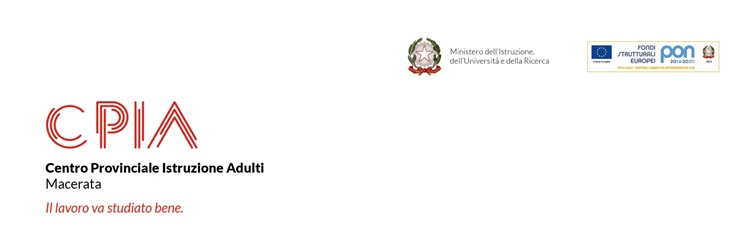 (ALLEGATO B)DEL REGOLAMENTO PER IL COMODATO D’USO A TITOLO GRATUITO DI DISPOSITIVI DIGITALI RICHIESTA DI BENI IN COMODATO D’USO A TITOLO GRATUITO TEMPORANEO (STUDENTE MAGGIORENNE)Il/La  sottoscritto/a 		in qualità di ALUNNO/A MAGGIORENNE frequentante il CORSO 	SEDE 		Recapito telefonico 	Indirizzo e-mail 	,presa visione del “REGOLAMENTO PER IL COMODATO D’USO A TITOLO GRATUITO DI DISPOSITIVI DIGITALI”adottato dal CPIA MacerataCHIEDEla concessione in comodato d’uso a titolo gratuito temporaneo per  l’anno scolastico 	oppureper il periodo 	(cancellare la voce che non interessa)del/i seguente/i dispositivo/i digitale/i: 	A tal fine, ai sensi della legge 445/2000 artt. 46 e 47, consapevole che l’Istituzione Scolastica potrà avviare accertamenti nel merito e consapevole delle conseguenze di legge cui è assoggettato in caso di dichiarazioni mendaci, dichiaro:di essere in condizione di disabilità certificata ex L. 104/92;di essere in situazione di DSA o BES;che l’ISEE del mio nucleo familiare relativo all’anno 	non è superiore a € 20.000;di non possedere device;di avere N. 	familiari  iscritti nei corsi del CPIA;di aver  già frequentato il  percorso di studi offerto dal CPIA.Macerata, 		Firma dell’alunno/a maggiorenne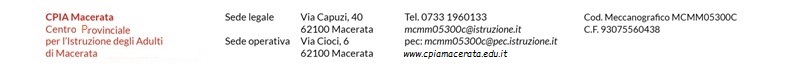 